3.týždeň : Starostlivé tety v MŠPaRC : Trpaslíci – cvičenie s riekankamiZC : Uvoľňovanie jednotlivých končatín: sed skrížny skrčmo, vzpažit pravou, vytiahnuť hore - povolením paže voľne spustiť do lona;          to isté druhá; to isté obe.GP : Tvorenie bodov jemným dotykom s kresliacim materiálom na kresliacu plochu                                                                                                                                                                              2 – 4 ročné detiPRIEBEŽNE POČAS CELÉHO TÝŽDŇARiekanky a piesne v nácviku v spojení s intuitívnou i riadenou rytmizáciou a pohybovou improvizáciou„Varila myšička kašičku“ – riekanky z prezentácie od Martinky... www.zvedaveslniecko.skKráčam pekne krok za krokomTakto letia vtáciIde, ide panáčikDínom, dánomKlnka, KlnkaVláčikDobré ráno slniečkoDodržiavanie pravidiel správania pri príchode/odchode z MŠ a hygienických návykov v umyvárke, toaletePomenovanie seba a svojho kamaráta, miesto bydliska, hračiek v triedeSprávne pomenovanie miestností v materskej škole a pomenovanie základných predmetov v miestnostiachPODKLADY K PLÁNOMMám ťa rádŠC: vytvárať pocit vzájomnej hrdosti a spoluptričnosti ku detskej komunite v triedeMám ťa rád, ty zas mňa, my sme jedna rodina,poďme sa objať, malú pusinku si dať, budeme sa spolu hrať.KuchárkyŠC: Pomenovať učiteľky krstným menom, prejaviť im priateľstvoMy sme malé kuchárky, máme biele zásterky,pre detičky - navaríme polievočky,pre tetu Elišku - upečieme  šišku a pre tetu Danku – namiešame zeleninku.Takto letia vtáciNa melódiu: Takto letia vtáciTakto letia vtáci, vtáci, takto lietajú, ...deti stoja na značkách, mávajú rukami v upaženítakto pijú vodičku, hore kukajú, ...predklon, ruky do zapaženia hore, trepocú prstami, vzpriam, hlava v miernom záklone, očká horetakto pijú vodičku, hore kukajú, ...predklon, ruky do zapaženia hore, trepocú prstami, vzpriam, hlava v miernom záklone, očká horeChytil bocian žabku, žabku, a keď ju už mal, ...vytvorenie dvojíc chlapec, dievčaTancovať s ňou išiel, na bocianí bál, ... otáčanie do kruhuTancovať s ňou išiel, na bocianí bál, ... otáčanie do kruhuKlipi klipi, klapy, klapi, klipi klapi, klap, ...deti stoja oproti sebe, napodobňujú klopanie bocianieho zobáka do rytmu,Možno je to takto, možno naopak, ...spoja dlane v predpažení pokrčmo a ukazujú vpravo, vľavoMožno je to takto, možno naopak. ...spoja dlane v predpažení pokrčmo a ukazujú vpravo, vľavoMoja drahá babka, babka, chyť ma za rúčku, ...deti sa znovu chytia za ruky tancovať si budeme, peknú pesničku, ... točia sa v dvojiciach do kruhutancovať si budeme, peknú pesničku. ... točia sa v dvojiciach do kruhuHra: TRPASLÍCI Hlboko v horách pod skalami...ideme v hruhuTrumpety, rumpety bum...ukazujeme hru na píšťaľkuMajú domček trpaslíci...drep, ukážu akí sú malíTrumpety, rumpety bum...hra na píšťaľkeKaždý má malú metličku, zametá úzku cestičku...stojíme a zametámeKlip-klap-klip-klap...rytmické tlieskanie napravo a naľavoKaždý má malú mištičku, naberá sladkú kašičku...naberáme z dlaneKlip-klap-klip-klap...tlieskanie vpravo-vľavoTrpaslík rastie pomaly,až pokiaľ nemá dosť odvahy...z drepu pomaly do stojaKlip-klap-klip-klap...tlieskanieKaždý má zlatý zvonec a rozprávky je koniec...zvoníme na zvončekKlip-klap-klip-klap,už je to tak...na záver tleskneme 3x pred sebou / Zdroj: Alenka – www.zvedaveslniecko.sk /Tanček: Tancovala babka s dedkomTancovala babka s dedkom, na cestičke pod lesíčkom...deti stoja v dvojiciach, ruky vbok, otáčanie na miesteTak si oni tancovali, múčku s vreckom rozsypali...točia sa do kola, na konci do podrepuTancovala babka s dedkom, rozsypali múčku s vreckom ...deti stoja v dvojiciach, ruky vbok, ruky do vzpaženia, znázornia rozsypávaniePočkaj, počkaj babka stará, jako si to tancovala...hrozia prštekomTancovala líška s capkom na kopčeku hrboľatom...deti stoja v dvojiciach, ruky vbok, otáčanie na miestetak tam spolu hopsasali a chvostíkmi natriasali...poskoky na mieste, krútenie zadočkom v predkloneKreslenie: Rozsypal sa máčikVŠ: Uchopiť interaktívne pero do dvoch prstov, tretím ho podoprieť –„ okienko“, zľahka sa dotýkať s nástrojom „pero“ – hrubá čiara, obdobne -  mäkký trojuholníkový hrubý pastel/kriedaRozsypal sa máčik, pozobkal ho vtáčik,teta kuchárka plače, nebude na koláče.Makovička dobrá je, máčik nám zas daruje.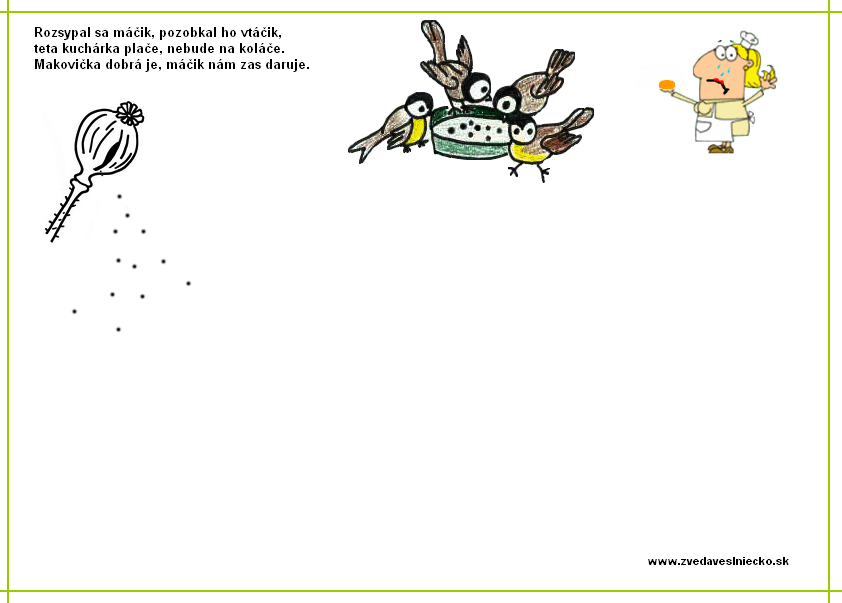 Tém. okruhOblasťObsahovýštandardŠpecifický cieľNázovaktivityStratégiaJa somPMOTechnická tvorivosť2/3 Spájať prvky stavebnice Morphun do konkrétnych tvarov3/4 Vytvoriť zo stavebnice stôl a stoličkyČarovanie s MorfunkomKonštruovanieJa somPMOOrientácia v priestore2/3 Pohybovať sa v priestore podľa pokynu dopredu a dozadu3/4 Vytvoriť pravidelný kruh s usmernením a pomocou mladším deťomTakto letia vtáciTancovala babka s dedkom Oli, oli JankoImprovizovaný tanecJa somPracovné návyky2/3 Obliekať/vyzliekať nohavice pyžamka, po vyzlečení zavesiť ich na vešiakIdú nôžky z/do tunelaPraktická činnosťJa somKOMožnosti poškodenia zdravia2/4 Pomenovať niektoré nebezpečné predmety v kuchyni3/4 Zdôvodniť nebezpečnosť niektorých predmetov, ktoré už používajú a opísať ich bezpečné používanieV školskej kuchyniExkurzia v školskej kuchyniJa somKOBezpečnosť cestnej premávky2/4 Bezpečne prechádzať cez cestuNa vychádzkeEA pri pobyte vonkuJa somSEOKontakt v komunikácii2/3 Prejaviť neverbálne priateľstvo ku kamarátovi / dospe-lému 3/4 Prejaviť verbálne priateľstvo učiteľke, kuchárke, upratovačke,  ku  kamarátovi – deti oslovovať krstným menomMám ťa rádUčiteľkyKuchárkyUpratovačkyRanný kruhNámetové hryĽudiaPMOPravidlá a spolupráca v hudobno-pohybových hrách2/4 Odvážne sa postaviť do kruhu a pohybom vyjadriť obsah piesneOli, oli JankoHPHĽudiaKOĽudské činnosti a ich umelecké stvárnenie2/3 Pomenovať učiteľku, kuchárku, upratovačku krstným menom, vedieť ju správne osloviť3/4 Primerane veku opísať prácu učiteľky, kuchárky a upratovačkyPani učiteľka Eliška, DankaPani kuchárka MarienkaPani upratovačka Olinka, HelenkaHra s obrázkami na interaktívnej tabuliBesedaKreslo pre hosťaĽudiaKOVýznam práce3/4 Primerane veku zdôvodniť význam ich práce pre deti v MŠČo by sa stalo, keby…Inscenačná hraĽudiaKOPriraďovanie, triedenie, usporadúvanie, zostavovanie podľa kritérií2/4 Primerane veku triediť a priraďovať predmety k povolaniam učiteľky, kuchárky a upratovačkyTriedime predmety a obrázkyPriraďujeme skutočný predmet k obrázkuEH v programe ALFra s obrázkami na interaktívnej tabuliĽudiaPasívna a aktívna slovná zásoba2/3 Pomenovať základné predmety, ktoré potrebuje k práci učiteľka, kuchárka, upratovačka3/4 Tvoriť jednoduché vety pri odovedi na otázky s použitím podstatneho mena a slovesaPeťko PletkoČo sa zmeniloDoplň, čo chýbaPexesoOdkrývanie a hádanie obrázkuPrírodaPMOVýtvarná, pracovná a technická tvorivosť.Zbierať prírodný materiál a použiť ho pri hrePečieme koláčikyHry v pieskoviskuPrírodaKOZvieratá a živočíchyPozorovať vrabce / sýkorky a ich správanie sa v záhradeVrabce SýkorkyPozorovaniePrírodaSEOKrásy prírody2/3 Pozorovať a zbierať lístky z brezy / kvety3/4 Pomenovať farbu listov – žltá, zelená. Ukladať nazbierané lístky / kvety medzi novinový papier na lisovanie, vyjadriť pocity z farebnej krásyLístoček z brezyJesenné kvetyZber prírodného materiáluKultúraPMOReakcie na zmenu tempa hudby.Srávne reagovať na zrýchlenie/ spomalenie tempa piesne pri hreSpievankovo 1HPHKultúraKOČasové vzťahy2/3 Vybrať predmety, ktoré používajú iba ráno, napodobňovať pohybové improvizácie učiteľky/detí3/4 Aktívne pomenovať  a opísať časový úsek – „ráno“ v spojení s činnosťami, ktoré vykonávajúDobré ráno, slnko vstaloTvorivá hraKultúraSEOModelovanie2/3 Miesiť guličkovú plastelinu v dlaniach, trhať z nej kúsky a ukladať do misky3/4 Miesiť klasickú plastelínu do zmäknutia v dlaniach, vytoriť vaľkaním valček, rezať kúsky plastovým nožom, tvarovať ho do podôb koláčovHaluštičky pre mamičkyTvoríme koláče na hostinuValčekové zázrakyMiesenie a vaľkanieKultúraSEOKreslenieSprávne uchopiť do prstov interaktívne pero a trojuholníko-vý pastelGraficky vyjadriť obsah jednoduchej básne na tabuli i papieri Rozsypal sa máčikInteraktívne peroTrojuholníkový pastelKultúraSEODetská, ľudová a autorská poézia a próza.2/3 S porozumením počúvať a sústrediť sa na krátku prerozprávanú ľudovú rozprávku3/4 Podľa obrázkov a na základe otázok prerozprávať jednoduchú ľudovú rozprávkuO kozliatkáchPampúšikMedovníkový domčekPočúvaniePrerozprávaniePuzzle